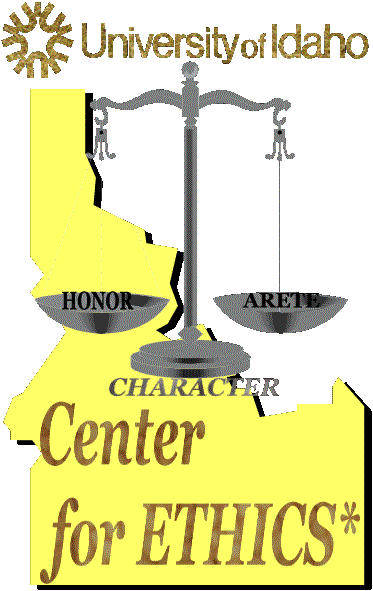 2009 End of Year Report:_____________________________Sharon Kay Stoll, Ph.D.DirectorTable of ContentsExecutive Summary	4Team Members-  Center for ETHICS*	4Research Completed or in Progress	4University Presses:	4Professional Level Journals	5Tier I Articles/Abstracts	5Presentations/Keynotes/Addresses	5Contracts/Projects	5Extension Projects	5Grant Submission	5Interdisciplinary Research Projects	5Projects:	6American Football Coaches Association	6National Association of Intercollegiate Athletics	6North Idaho Character Council	7Central and Eastern European Schools Association	7Nolan High School	7Contracts:	7Character Education Partnership - $3500	7Winning With Character - $60,000	7Text Accounting and Development	7I.  Development of Idea:	8II. Creation of raw text:	9IV. Rewriting	9V.  Texts currently in some form of revision or development	9Quantitative Data Management	10Research Projects	15Research Contracts, Events or Other Financial Arrangements	15Published Intellectual Contributions	15Books	15Journal Articles	15Other	15Journal Articles	16Other	16Scholarly Events	16Scholarly Presentations	17Graduate Students	18Doctoral Students and Research Projects	18Masters’ Students	18Interdisciplinary Research	18Executive SummaryTeam Members-  Center for ETHICS*Sharon Kay Stoll, Ph.D., Director, Center for ETHICS*. Selected as 100 Most Influential Sport Educators in America by Institute for Sport, Kingston, RI.  Selected for inclusion in Who’s Who of 2008 Cambridge Executives, Professionals and Jennifer M. Beller, Ph.D., Washington State University.  Measurement and Evaluation Center; Movement Studies. Affiliate memberClinton Culp, Ph.D. Student, Research Assistant. Study focusing Character Education in Alternative/Adventure SportsSusan Steele, Ph.D. Student; Research Assistant. Study focusing on Courtney Bowers, Undergrad work study student, Exercise Science and HealthKari Clausen, Undergrad work study student, Mathematics	Michael Benner, Undergrad work study student, 	Hayden Walls, Undergrad work study student, Computer ScienceResearch Completed or in ProgressUniversity Presses:2 chapters in University Presses books1 book accepted with Lumpkin & Beller through Allen Press1 commissioned textProfessional Level Journals5 Journal articles – Professional Level Journals – Tier 1, and professional journalsTier I Articles/Abstracts2 research abstracts for Tier I PublicationPresentations/Keynotes/Addresses9 scholarly presentations; international, national, regional; and stateContracts/Projects2 commissions total; $62,000Extension ProjectsCEUs for American Football Coaches Association – Largest coaching body for football coaches in US1 professional baseball team – Atlanta Braves4 Division I football teams55 US High Schools1 International High SchoolGrant SubmissionNolan Catholic High School, Fort Worth, TX$70,000 total in standing grantsInterdisciplinary Research ProjectsMultiple projects with Manhattan College, Gonzaga University, Baltimore Ravens, North Central University, Taiwan University, DePaul University, Eastern Kentucky University, SUNY Potsdam, Houghton University, Nova University, Weber University, Wingate Institute (Israel’s national Center for Physical Education and Sport, Tel Aviv), Azusa Pacific University, Waterford Institute of Technology, Ireland, University of North Carolina, Wilmington, Texas women’s University, Indiana University, Cornell University Projects:American Football Coaches AssociationDr. Stoll and Graduate Student, Dave Brunner attended the 2008 AFCA convention in Anaheim,CA and presented before 3,000 of the 6,000 in attendance.  Dr. Stoll was invited by AFCA – the first woman in its history to give a session on coaching.The Servant Sport Leadership Program developed by the Winning With Character Foundation and the University of Idaho Center for ETHICS* for American Football Coach Association members to help coaches and teams develop a sense of unity built upon a foundation of character.  Sport Servant Leadership is a 12-week, distance-learning course that will be completed entirely online.  Offered as Continuing Education Credits: 3.0 CEUs (equivalent to 30 contact hours) will be awarded at the completion of the course.The purpose of this course:To create an environment to aid you in your quest to become a servant leader.  What are the traits, the gifts, and the mission of individuals who are servant leaders?  What makes an individual worthy of being called a servant leader? The answer lies in you!The objectives of this course are:1. To provide a rationale for the development of a servant leadership philosophy as a coach in football.2. To inspire and challenge thinking that is directed toward servant leadership coaching.3. To become knowledgeable in literature and language of servant leadership.4. To assess one’s personal qualities in the quest for servant leaders.Site:    http://www.educ.uidaho.edu/sportservantleadershipGroup Account Name: servantleadership 
Group Account Password: Ethics01National Association of Intercollegiate AthleticsDr. Stoll and Graduate Student, Pete VanMullem, act as consultants for the NAIA as it continues its question to develop intervention programs in character education for their association members.  North Idaho Character CouncilDr. Stoll and Graduate Student, Cheryl Weiss, act as evaluation specialists in reviewing essays submitted to North Idaho Character council for scholarship awards. Central and Eastern European Schools Association Dr. Stoll and Graduate Student, Justin Barnes, have been working to develop a working relationship that is in motion of becoming a project. CEESA is an association that is supported by the US State Department for American Overseas Schools.Nolan High SchoolDr. Stoll visited Nolan High School to give a workshop on the curriculum that would be given to the sophomore class and are currently working within the Winning With Character program.Contracts:World Anti-Doping Agency - $50,000Dr. Stoll is a consultant, working with Graduate Student Gwebu, Amukela. Character Education Partnership - $3500Dr. Stoll and Graduate Student, Cheryl Weiss, have worked with CEP in Washington, DC to establish a contact in Idaho for a liaison with public schools.Center for ETHICS* acts as the state entity with Character Education Partnership in Washington, D.C., to help support character education in Idaho.  Winning With Character - $57,000Dr. Stoll and her students are contracted by WWC to develop curriculum and evaluation tools and assessments for the intervention program of WWC.  Winningwithcharacter.org is a non-profit organization dedicated to character education for competitive athletics, from youth sports to professional sports.Below find the process and duties that are met in the contract for WWC in 2008  Text Accounting and DevelopmentWe are presently in the process of working with 41 different texts in the WWC series.  The process of development and monitoring of a text is the following:I.  Development of Idea:The background information of each text usually takes an extended reading period of both classical virtue and philosophical texts as well as current sport texts.  For example, to write Volume III and Volume IV, I and the staff (who read some parts) read the following in 2005:  These texts were read specifically for the work with WWC.A.  Henri Nouwen, Way of the Heart, In the Name of Jesus: Reflections on Christian Leadership, 1 of: The Heart of Henri Nouwen: His Words of Blessing, Turn My Mourning Into Dancing B.  Piper:  Can Ethics Be Taught: Perspectives, Challenges, and Approaches at the  C.  John Crossin, Walking in Virtue: Moral Decisions and Spiritual Growth in Daily Life Everyday Virtues, Friendship: The Key to Spiritual Growth D.  John Climacus: The Ladder of Divine Ascent (The Classics of Western Spirituality) E. St. Thomas Aquinas, Selected sections of “Summa Bonna”. Saint Thomas Aquinas: The Dumb Ox The Christian Philosophy of St. Thomas Aquinas Ethica Thomistica: The Moral Philosophy of Thomas Aquinas. Aquinas's Shorter Summa: 's Own Concise Version of His Summa Theologica; Disputed Questions on Virtue: Quaestio Disputata De Virtutibus in Commune and Quaesito Disputata De Virtutibus Cardinalibus F.  Diedrick Bonhoeffer, “The cost of discipleship”G.  Abraham Josuha Heschel, “Moral Grandeur”. Man Is Not Alone: A Philosophy of Religion, BETWEEN GOD AND MAN, Man’s Quest for God, Who Is Man?H.  Stanley Hauerwas, “Performing the Faith”, A Community of CharacterI.  Reinhold Niebur, “Moral Man and Immoral Society”J.  Christina Hoff Sommers, “Of Vice and Virtue”K.  Randolph Freezel, “Play”.L.  John Wooden, Wooden on LeadershipWhich built on the following from 2006:M. Robert Greenleaf, “Servant Leadership”N.  Max Dupress, “Art of Leadership”O.  Stephen Covey, “Principled Centered Leadership”P.  Tom Morris, “If Aristotle Ran General Motors”Q.  Rudolph Guilaiani, “Leadership”R.  Jinkins and Jinkins, “Leadership”II. Creation of raw text: After the references are read, I spend six months writing the preliminary text.  III. EditingOnce the preliminary text is written, it goes to:a. Level one proofing, where two doctoral students read for sensibility and application to population.b. Back to me, I reread and make changes.c. Level two proofing and copyrights, where two graduate students reread, edit, and make changes.d. Back to me, I read again, make comments and changes.e. Level three proof, changes are made.f. Text is printed.g. Cover is constructed with pictures from the client.h. Text and cover is bound.IV. Rewriting	Once a month, I call for feedback from the coaches who use the texts.  Most months, we have a coach asking for additional information of some sort, i.e., issues on goal setting, working together as team, stealing, and carrying guns.  If the request strikes a chord with the young people in our Center – meaning this generation agrees- , we revisit all of the texts at that volume level and add additional lessons.  That is done using same process as II and III above.V.  Texts currently in some form of revision or developmenta.  Vol I., Vol II, Vol III, Vol IV, and Instructor Edition Vol IV., UGA. b.  Vol I., Vol II, Vol III, Vol IV, and Instructor Edition Vol IV.,  University of Maryland.c.  Vol I., Vol II, Vol III, Vol IV, and Instructor Edition Vol IV.,  Generic Football Collegee. Vol I., Vol II, Vol III, Vol IV, and Instructor Edition Vol IV.,  Generic Men Collegef.  Vol I., Vol II, Vol III, Vol IV, and Instructor Edition Vol IV., Boys High Schoolg. Vol I., Vol II, Vol III, Vol IV, and Instructor Edition Vol IV.,  Women’s College	We developed different lessons for women than men.  We surveyed women coaches, women athletes, and developed a text to match the issues they described.h. Vol I., Vol II, Vol III, Vol IV, and Instructor Edition Vol IV., Girls High School.i. Vol I.,  Atlanta Braves English Version; Vol 1, Atlanta Braves Spanish Version.We developed different lessons based on player development general manager of Braves.  Few of original lessons from Men of Character Vol I were used, demanding a return to reading baseball research texts and common texts.*** A total of 33 different texts in some sort of revision, development, or editing at all times.  Why do we revise texts?  This population of young people are “in the moment”.  Their issues and concerns change and our texts need to reflect “current events”.  Our texts must be fresh for this population.  Anything less is not serving them.Quantitative Data ManagementWe currently use four different assessment inventories for WWC.  The Rudd, HBVCI, and two that were developed solely for WWC.  Servant leadership Peer, and Servant leadership Individual.  They are not used in any other project.These assessment inventories also are in constant revision and development.  The Rudd, which we use, for years 1 and 2, was recently updated and consistency checks added, plus the manual was updated to reflect what we know about validity and reliability with the WWC populations.  The HBVCI was also recently updated and revised, making it stronger as a valid instrument.  It has a Cronbach Alpha at an amazing .86.  The schools for whom we have collected data, imputed data for 2009, examined data, wrote analyses for with print outs and graphs returned are:f.  In the school year 2007-08, approximately 1000 pre tests and then 1000 post tests are logged for the population.Qualitative Data Comments from the coaches have been positive throughout the application of Vol I through Vol IV.1.  We are currently ranked number 13th in the nation, and we won the Illinois State High School Football championship this past week.  Much of our success we credit to WWC.  Scott Reid, Lincoln Way East2.  We had an awesome finish to the season, running off 7 straight to earn a bowl berth and winning the bowl in a come from behind finish to earn a final ranking of #2 in the nation!  The players really stuck together and kept focused on our goals.  I know the curriculum and our classes have an important part in that success. Bert Williams, Georgia Military College3.  Character Education is a very important part of what we do.  Mark Richt, coach of the SEC champions in three of last six years, 2003 Sugarbowl champions, 2006 Peach Bowl, 2008 SugarBowl winners.Total Hours Spent on Winning With Character Projects for 2008Below find the hour production of Center Staff, excluding the time of writing and researching done by Dr. Stoll for each text.Teaching Programs offered Innovative Programs DevelopedSport Servant Leadership in Football Coaching.  Online Education Programs. Three CEUs offered from the University of Idaho.  Presently 8 students have finished the program, with 25 in progress.  This online education program endorsed by the American Football Coaches Association.Graduate Student Activities:Doctoral Committees:Committee Member: Eva But Ph.D. “Measuring the Personality Side of Motivation	  Development and Validation of the Competitive Motivation Styles Questionnaire,” 	  2009.Adviser: Justin Barnes, “Moral Reasoning and Moral Cognitive Growth in Freshman,”	  2009.Adviser: Dave Brunner, “Promote and Sustain Excellence in Competitive Football,” 2009.Adviser: Peter Van Mullem. “NAIA Servant Leadership,” 2009. Adviser: Justin Barnes, “Moral reasoning education in a freshman sport and society core discovery course”, Scheduled, May, 2009.  Proposal approved: August, 2008.Adviser: Peter Van Mullem, "Comparing the effects of NAIA's Champions of Character Program and servant leadership for coaches online on coach moral reasoning and NAIA core values", Scheduled for May, 2009.  Proposal Approved: September, 2008.Adviser: Dave Brunner, “Servant Leadership in Football Coaching”, Scheduled, May, 2009.   Proposal Approved: October, 2008. Committee member:  for Greg Venema, (Chair Roger Scott) from Idaho Falls Leadership Program. The title of his dissertation proposal: INSIGHTS ON LEARNING IN RELIGIOUS EDUCATION: A COLLECTIVE CASE STUDY OF FEEDBACK FROM BYU-IDAHO RELIGION STUDENTS AND RELIGIOUS EDUCATORS.  Proposal:  December, 2008. Adviser: Kimberly Robertello, “The development of an evaluative tool which assesses evidence-based practices of alcohol treatment practices of a rural community in the inland northwest”, Defended: May, 2008.Committee member: Cheryl Weiss, “Chatter Matters”, Defended: October, 2008. Major Professor:  Damon Burton.Committee Member: Stephanie Kerr, “Ways in which discourse and lived experience influences girls' physical identify in physical education weight training." Defended: December, 2008.   Major Professor: Grace Goc Karp.Committee member: Ph.D. defense of Michelle Hsiuchenliui, Defended: February 2008.  Major Professor: Grace Goc Karp.Thesis Committees:Adviser: Chris Baker, “Ethics and Everest”. (In progress)Adviser: Emily Duller, “The Female Experience- phenomenology”. (In progress)Adviser: Mohd Asmadzy Ahmad Basra, “The effects of an outdoor adventure program	 	on 	the self-esteem of Malaysian young adults enrolled in a 5-day outdoor	 	adventure program.” Recreation department, November 2009.Graduate Student Publications in 2008, GA's housed in Center: VanMullem, P.W., VanMullem, H.I., & Stoll, S.K. (2008).  How to avoid the pitfalls and fallacies of hiring the good coach.  Western Society Review, p. 17.Robertello, K. M. (2008).   A philosophic approach to program evaluation design and evaluation. 2008 Dr. G. Arthur Broten Young Scholar Award Recipient.  Western Society of Kinesiology and Wellness, Reno, NV., Western Review.Van Mullem, P.W., Brunner, D., and Stoll, S.K. (2008) Practical applications for teaching character through sport. Penlinks4u. http://www.pelinks4u.org/articles/stoll1008.htm Barnes, J., Goc Karp, G. G., Stoll, S. K, & Gwebu, A.. (2008).  Play fair – Influences on intentional rule violations.  Journal of Youth Sports, 3(2), 3-8.Stoll, S. K., Williams, J., Beller, J. M. (March, 2008). Athletic training educators, moral reasoning, and NATA Code of Ethics. Reston, VA: Research Consortium, Research Quarterly, Abstracts.National and Regional Graduate Presentations in 2008, GA's housed in CenterBrunner, D. (2008). Keynote Address – Competition and the development of ethical toughness.  Northwest Graduate Sport Psychology Conference.  Moscow, ID.Brunner, D. (March, 2008).  Evaluating and coaching character in your athletes.  Nike Coach of the Year Clinic, Portland, OR.Brunner, D. (March, 2008). Creating a culture of values on your team through servant leadership. Catawba College Football Coaches Clinic.  Salisbury, NC.Barnes. J. (2008). Aggression in sport:  How it changes the way we compete.  Presented at the Northwest Graduate Sport Psychology Conference.  Moscow, Idaho.Barnes, J. & Stoll, S. K., (2008). Is collegiate athletics big business?  No.  Western Society of Kinesiology and Wellness, Reno, Nevada, OctoberHellman, M. & Stoll, S.K. (2008).  Gaining access to high level sport for research. Western Society of Kinesiology and Wellness, Reno, Nevada, October.Graduate Student AwardsBrunner, D. (2008). University of Idaho College of Graduate Study Teaching Award.Karen Rickel,(July, 2008). who received her Ph.D. in 2005 had her dissertation was selected to be published by VDM Verlag, a German publishing house that published 4000 books annually in economics and social sciences. VDM is one of the leading publishing houses in Germany and Europe and they are committed to work on the body/mind dichotomy and the issues that lead from this problem.Graduate Student Grant Awards.Gwebu, Amekula. (2008).  World Anti Doping Agency.  $50,000 to study intervention program of servant leadership and character education.  Development of online education program for elite populations.  Won at University of Iowa, written as a graduate student – Center for ETHICS will be consulting agency to bring about fruition of grant.  Project is derived from his Ph.D. program/dissertation at the University of Idaho.ResearchPUBLICATIONS:Books:Lumpkin, A., Stoll, S.K., & Beller, J. M. (Accepted).  Sport ethics: Moral reasoning in practice.  Allen Press. Book Chapters:Stoll, S. K., Beller, J. M. (In Press) How Golf shapes and builds moral character. Lexington, KY: University of Kentucky Press.Stoll, S. K., Beller, J. M. (Accepted). Integrity and competition:  A conflict of values. Hampshire, England: Routledge Publishers; England.Commissioned Text:Stoll, S.K. (2008). A test of character:  Serving and leading. Center for ETHICS.  Commissioned for Nolan Catholic High School, Dallas, TX. Eric Refereed Journal Articles and/or abstracts:Van Mullem, P.W., Brunner, D., and Stoll, S.K. (2008) Practical applications for teaching character through sport. Penlinks4u. http://www.pelinks4u.org/articles/stoll1008.htm Stoll, S.K., Beller, J.M., Cochran, L. & Karp, G.G. (Paper accepted) To philosophize or to not philosophize an issue on programming for baby boomers. Schole.Stoll, S.K. & Rudd, A. (Paper accepted) Development of an instrument to measure moral judgment of sport managers. Journal of Sport Management. Stoll, S. K., Van Mullem, P., Van Mullem, H. Verbal commitment: The ethical dilemma of collegiate recruiting. To appear in Journal of Coaching Education.Barnes, J., Goc Karp, G. G., Stoll, S. K, & Gwebu, A.. (2008).  Play fair – Influences on intentional rule violations.  Journal of Youth Sports, 3(2), 3-8.Stoll, S. K., Williams, J., Beller, J. M. (March, 2008). Athletic training educators, moral reasoning, and NATA Code of Ethics. Reston, VA: Research Consortium, Research Quarterly, Abstracts.Davenport, P., Beller, J., Stoll, S. K. (March, 2008). Moral reasoning and doping in Division I Sport. Reston, VA: Research Consortium, Research Quarterly, Abstracts.Other Publications:Stoll, S.K. & Brunner, D. featured in Proceedings of the American Football Coaches Association Meeting. January 2008.PAPERS PRESENTED AT SCHOLARLY MEETINGS:Stoll, S.K., Beller, J.M., Brunner, D., Barnes, J., and VanMullem, P. (2009) Servant leadership in coaching. Invited paper for the International Sport and Games Conference. St. Petersburg, Russia, pp. 169-175Barnes, J., Goc Karp, G. G., Stoll, S. K, & Gwebu, A.. (2008).  Influences on intentional rule violations.  Sport Philosophy Academy,  NASPE, Fort Worth, TX.Williams, J., Stoll, S.K., Beller, J. M. (2008). Athletic training educators, moral reasoning, and NATA Code of Ethics. Reston, VA: Research Consortium, Free Communication Papers, Fort Worth, TX.  Cochran, L., Beller, J., Stoll, S. K. (2008). Leisure programming & the boomer generation. NASPE Research, Poster Presentation, Fort Worth, TX.Davenport, P., Beller, J., Stoll, S. K. (2008). Moral reasoning and doping in Division I Sport. Reston, VA: Research Consortium, Free Presentation Papers, Fort Worth, TX.Brunner, D., VanMullem, P. & Stoll, S.K. (2008) Coaching Competitive Ethics: Practical Applications to Teaching Character through Sport. NASPE, Coaches Council, Fort Worth, TX. Professional Extension and Service:Creator and Director of the Center for ETHICS* (Ethical Theory and Honor in Competitive Sports), an educational research center recognized by the State Board of Education as one of the six such programs in the state of Idaho. The Center is directed toward the study of moral reasoning and moral development in sport. Over 80,000 sport participants and athletes have been assessed with evaluative instruments. The Center through the College of Education offers an undergraduate minor in sport ethics, a master’s degree in sport philosophy and ethics, and a Ph.D. in Sport Philosophy and Ethics. The Center is a multipurpose education entity working in all competitive arenas from the military, to business, through education. The Center through its Director, graduate assistants, and affiliate faculty are able to offer workshops and implement intervention programs.Stoll, S.K. Interviewed by Toronto Tribune. November 2009Stoll, S.K. Research Consortium Committee on Awards, AAHPERD 2009Stoll, S.K. Guest lecturer in HPRD 429, University of Idaho. September 2009Stoll, S.K. Winning with Character Workshop, Finger Lakes Community College, Canadaigua, New York. July, 2009New Mexico Military Institute. Keynote address for Character Counts in Chavez County. April 6-9 2009Arctic Productions requested commentary from Dr. Stoll about the values of men and women during the historical west 2009B. Buyandelger, Ph.D. Head of the Mongolian Association for the Philosophy, research topic: moral reasoning 2009Wayne State College, research topic: moral reasoning of Champions of Character program. 2009.Stoll, S.K., Beller, J.M., Williams, J.M. Poster: Teaching Ethics to Athletic Training Students of CAATE Accredited Undergraduate Athletic Training Education Programs. University of Idaho. Eastern Athletic Trainers Association. January 2009.External Research Requests/University StudiesManhattan College, Gonzaga University, Baltimore Ravens, North Central University, Taiwan University, DePaul University, Eastern Kentucky University, SUNY Potsdam, Houghton University, Nova University, Weber University, Wingate Institute (Israel’s national Center for Physical Education and Sport, Tel Aviv), Azusa Pacific University, Waterford Institute of Technology, Ireland, University of North Carolina, Wilmington, Texas women’s University, Indiana University, Cornell University. National Major Committee Assignments:NASPE's (National Association of Sport and Physical Education) Code of Conduct and Ethics for Professional Preparation & Research Faculty Task Force Committee 2008.  NASPE is the preeminent national authority on physical education and a recognized leader in sport and physical activity.  NASPE is a non-profit professional membership association that sets the standard for practice in physical education and sport.  Its 16,000 members include K-12 physical education teachers, coaches, athletic directors, athletic trainers, sport management professionals, researchers, and college/university faculty who prepare physical activity professionals. NASPE’s Professional Preparation and Research: Steering Committee 2008AAHPERD:Research Consortium Committee on Awards 2008 – Reviewed all grant applications for faculty and graduate students. The AAHPERD Research Consortium is comprised of about 5,500 research scholars and other members of the Alliance's Associations who have a strong interest in research. The mission of the Research Consortium is to advance, promote and disseminate quality research within and across the disciplines and the professions served by AAHPERDUSADA Committee on Clean Sport:  United States Anti Doping AgencyJournal Reviewer: Quest, the journal of the NAKPEHE- National Association of Kinesiology and Physical Education in Higher Education - is an organization for professionals in higher education. Its purpose is to foster leadership in teaching, administration, policy, preparation for the professions and scholarship. This mission is facilitated through interdisciplinary ideas, concepts and initiatives related to the role of kinesiology and physical education, while valuing diverse social, cultural and personal. Reviewed: 10 articles in 2009.Journal Reviewer: Journal of Coaching EducationJournal Reviewer: International Journal of Sport and Physical Education.Journal Reviewer:  Journal of Physical Education and Recreation and Dance. Reviewed 1 article in 2009Editor:  Editor for International Association for the Philosophy of SportExternal Reviewer:  National Football League High School Player Development Character programEditor: Western Review of Kinesiology and Wellness, October 2009Panel Reviewer:  Research ConsitoriumUniversity Committees:University of Idaho:	University of Idaho Institutional Review Board, 2009Consulting:University of Iowa, 2009Teamworks Academy, 2009West Virginia University Delphi study, 2009Publicity in Contemporary Magazines/News Organizations:Stoll, S.K. Interviewed by Toronto Tribune. November 2009.Stoll, S.K. Research Consortium Committee on Awards, AAHPERD. 2009.Stoll, S.K. Guest lecturer in HPRD 429, University of Idaho. September 2009.Stoll, S.K. Winning with Character Workshop, Finger Lakes Community College, Canadaigua, New York. July, 2009.New Mexico Military Institute. Keynote address for Character Counts in Chavez County. April 6-9 2009.Arctic Productions requested commentary from Dr. Stoll about the values of men and women during the historical west. 2009.B. Buyandelger, Ph.D. Head of the Mongolian Association for the Philosophy, research topic: moral reasoning. 2009Wayne State College, research topic: moral reasoning of Champions of Character program. 2009.Stoll cited inBok, D. (2008). Universities in the Market Place: The commercialization of higher education.  Princeton University press, p. 44.Coakley, J. (2008).  Sports in society:  Issues and controversies. McGraw Hill.Eitzen, D. S. & Sage, G. H. (2008).  Sociology of North American Sport.  Paradigm publishing.AwardsOctober 2009, Banner Bearer for the College of Education at the University of Idaho 17th Presidential Inauguration. References Written for Graduate and Undergraduate StudentsWrote 22 letters of references for students, former students, graduate students, and peers in 2008.Graduate Students OutreachDoctoral student Dave Brunner coordinated the implementation of a moral reasoning program designed to raise consciousness about responsibility, respect, trust and self-confidence as part of his role as a graduate assistant football coach with the University of Idaho football team. The intervention took place during the Vandals fall camp and is designed to promote the development of self-confidence in the Vandal football family. This is the first moral reasoning intervention with Idaho football in the coaching arena itself.  Though limited to a two week experience, David is hopeful that further intervention may occur throughout the year.Dr. Stoll and David Brunner are featured in the latest edition of January, 2008, Proceedings of the American Football Coaches Association Meeting. The proceedings are actual transcripts of the program that David Brunner and Dr. Stoll provided during their two sessions at the Convention.Justin Barnes, David Brunner and Pete Van Mullem, doctorate candidates, have received a request to write a paper on their presentations at AAHPERD, last March in Fort Worth.  David and Pete's session, titled- Coaching Competitive Ethics: Practical Applications for Teaching Character through Sport, was a required session for continuing education credits in coaching with over 200 participants in attendance.  Their paper will be published in the online PElinks.  Barnes' session, which included Dr. Goc-Karp and Dr. Stoll, was titled Playing Fair: Changing the Way We Teach to Play.David Brunner worked at a University of Idaho Football Camp for 7-12 year olds in which he instituted some facets of his servant leadership and moral reasoning application program. Dr. Andrew Rudd, who received his Ph.D. here and is the author of one of our main evaluative inventories in social and moral reasoning in sport – the Rudd Inventory, was recognized by the Provost of Florida State University for outstanding teaching in 2008 and was also nominated for a graduate level teaching award.  Dr. Rudd has been a faculty member in Sport Management at FSU for approximately five years.David Brunner did a moral reasoning intervention with 100 football players from Southridge High School in Kennewick, WA., June 17 and 18th.  The school we be attending the University of Idaho Football Camp.  The head coach is Andy Troxel.Matthew Hellman, a TA at the Center, held the first professional baseball workshop for youth in Moscow this past weekend. Thirty eight young men enrolled and received baseball skill training as well as a short lesson in moral reasoning and ethical play. Matthew incorporated the vision of what we do here at the Center with a class project REC 575 with Dr. Mike Kinziger on Programming and Marketing to develop leadership skills and formulated into this project. Matthew was formerly with the San Diego Padres organization. He invited four players and one assistant coach Players from Lewis Clark State College to assist him in presenting this program through Moscow Parks and Recreation to the youth of Moscow.External Graduate University Students Choosing to Learn at the Center for ETHICSMatt Schantz, a doctoral student at Central Michigan University, has spent a week here at the Center working as an intern.  Mr. Schantz wishes to study in spirituality and its effect on moral reasoning.  The Ed.D. degree in Educational Leadership at Central Michigan is designed to provide in-depth knowledge and skills to practicing educational leaders who seek to develop and refine their knowledge and skills to help transform through practice the K-12 educational institution.Graduate Student EmploymentChung Hae Hahm, Ph.D., 1989, Dean, Sport Science/Physical Education, Ewha Women's University; Jennifer M. Beller, Ph.D., 1990. Associate Professor, Washington State University; Michael Reall, Ph.D.1993; Retired Seminarian, Church of the Latter Day Saints; Andrew Rudd, Ph.D., 1995; Associate Professor, Florida State University – recently won a teaching award; Qingyi Zheng, Ph.D.,1995, Track Coach, The Ohio State University; James Wharton, 2004, self employed; John Murphy, Ph.D.,1998, retired educator; Mark Stevenson, Ph.D., 1998; -Licensed Psychologist Certified School Psychologist, Tempe Arizona.David Hansen, 1999, Ph.D., educator, Meridian Schools; Chelsea Herman, Ph.D., Boise State Athletics; Daniel Zenner, Ph.D., 2003, self employed formerly of Washington State University school of Veterinary Medicine; Karen Rickel, Ph.D., 2005, assistant professor, Gonzaga University; Lynda Cochran, Ph.D. 2005, assistant professor, State University of New York, Brockport, NY; Jackie Williams, Ph.D., 2007, assistant professor, Slippery Rock University; Amukela Gwebu, Ph.D., 2008, assistant professor, University of Iowa., Kimberly Robertello, Ph.D., 2008, Clinical Assistant professor, Washington State University.Graduate Student Research:Pete VanMullem was the 17th, David Brunner the 18th, and  Justin Barnes the 19th doctoral student in sport philosophy/ethics to complete his degree through the College of Education at the University of Idaho.  Beginning in 1989 with Chung Hae Hahm, and continuing with Jennifer M. Beller, 1990; Mike Reall; 1993; Andrew Rudd and Qingyi Zheng 1995; Mark Stevenson and  John Murphy, 1998; David Hansen,1999;  Chelsea Herman, 2002; Daniel Zenner, 2003; James Wharton, 2004; Karen Rickel, 2005; Lynda Cochran,2006; Jackie Williams, 2007;  and Amukela Gwebu and Kimberly Robertello, 2008.  All found jobs immediately out of their doctoral program in their chosen fields.  They are employed in a variety of different positions:  College professors, school counselors, coaches, and even one retired.  Four of them are at Research I institutions, three are at Research Extensive institutions, one is a seminarian, and the rest are in either the public or private sector.  The impressive amount of research generated (48+ presentations/published articles) from these dissertations is presented at the end of this document.Publications Presentations Attributed to Dissertations from the Center Chung Hae Hahm 1989Hahm, C.H., Beller, J.M., & Stoll, S.K. (1989, Spring). A new moral values inventory: the Hahm--Beller values choice inventory. Idaho Journal of Health, Physical Education, Recreation, and Dance.Jennifer  Beller 1990Beller, J.M., & Stoll, S.K. (1992, May). “A moral reasoning intervention program for Division I student athletes.” Athletic Academic Journal, pp. 43-57.Beller, J.M., & Stoll, S.K. (1992, Spring). “Why not cheat? Everyone else does it...” Michigan Journal of Physical Education, Recreation, and Dance.Beller, J.M., Stoll, S.K., & Hahm, C.H. (1993) Moral Reasoning and Moral Development in Sport Review and HBVCI Manual. Center for ETHICS* Press, Moscow, ID.Beller, J.M. (1993, March). Process to practice. Presentation within the ½ day workshop: Tips and Tricks for Successfully Using and Improving Critical Thinking Strategies in Sport and Physical Education, NASPE, The American Alliance for Health, Physical Education, Recreation, and Dance, annual convention, Washington D.C.Beller, J.M., & Stoll, S.K. (1991, October). Applied Sport Philosophy: Testing Athletes for Ethical Sensitivity. Paper presentation to the international Philosophic Society of Sport's annual Convention, Knoxville, TN.Beller, J.M., & Stoll, S.K. (1991, July). Morality and Sport: Can athletes learn not to cheat?, presentation to the National Association of Academic Advisors for Athletics annual Division I--II convention, Atlanta, GA.Beller, J.M. (1991, April). “Hey coach! Why not cheat? Applied ethics: using the maieutic questioning successfully.” Symposium to be presented for the Philosophy of Sport Academy at the American Alliance for Health, Physical Education, Recreation, and Dance's Annual Convention, San Francisco, CA. (with S.K. Stoll).Beller, J.M. (1991, January). Can we work with athletes and coaches to stop the cheating? Panel presentation to the 1991 International Conference on Sport Business, Columbia, S.C., S.K. Stoll (Chair), (with J. Anderson).Beller, J.M. (1990, October). Applied sport philosophy: testing athletes for ethical sensitivity. Presentation to the international Philosophic Society for the Study of Sport annual convention, Fort Wayne, IN (with S.K. Stoll).Beller, J. M. (1990, March). Applied ethics: a moral reasoning inventory. Presented in S. Duncanson (Chair), Values Education in Sport & Physical Education, National Association of Sport and Physical Education Philosophy Academy Program, at the American Alliance for Health, Physical Education, Recreation, and Dance's Annual Convention, New Orleans, LA. (with S.K. Stoll & C.H. Hahm).Stoll, S.K., & Beller, J.M., (1990) “Preliminary Results of a Moral Reasoning Intervention Program in Division I Athletes.” Paper presentation to the American Alliance of Health, Physical Education, Recreation, and Dance annual convention, New Orleans, LA.Beller, J.M. (1989, April). To cheat or not to cheat. NAGWS presentation at the American Alliance for Health, Physical Education, Recreation, and Dance's annual convention, Boston, MA. (60 min. presentation with Stoll & Hahm).Beller, J.M. (1991, November). Winning and competition: is it justified to teach morality? A successfully implemented moral reasoning in sport program for Division I athletes, presentation to the Michigan Alliance for Health, Physical Education, Recreation, and Dance, Detroit, MI.Beller, J.M. (1991, March). Do morality and sport mix? Presentation to the Northwest District of the American Alliance for Health, Physical Education, Recreation, and Dance's annual convention, Spokane, WA. (with Stoll).Beller, J.M. (1990, November). Morality and Sport -- Oil and water? Presentation to the South Carolina Association for Health, Physical Education, Recreation, and Dance's annual convention, Myrtle Beach, S.C.Beller, J.M. (1990). The Medieval tournament as sport? Presentation to the Phi Alpha Theta Northwest Chapter annual convention, Bellingham, WA.Beller, J.M. (1990, March). Is it ever justified to cheat? Session presented to the Northwest District of the American Alliance for Health, Physical Education, Recreation, and Dance's annual convention, Portland, OR.Mike Reall  1993Reall, M., Bailey, J., & Stoll, S. (1998). Moral Reasoning on Hold: The Ethics of Cheating in a Game Situation.  International Journal of Business Ethics, November, 1998.Andrew Rudd 1995Rudd, A., Stoll, S.K., & Beller, J.M. (April, 1999). Measuring moral and social character among a group of Division IA college athletes, non-athletes, and ROTC cadets. Research Quarterly for Exercise and Sport (suppl.).Rudd, A., Stoll, S.K., & Beller, J.M. (1997). Expressed coaching behavior and its effect on athlete moral development, Research Quarterly for Exercise and Sport (Suppl.).Rudd, A., Stoll, S.K., & Beller, J.M. (April, 1999). Measuring moral and social character among a group of Division IA college athletes, non-athletes, and ROTC cadets. Presentation to the Research Consortium of the American Alliance for Health, Physical Education, Recreation, and Dance, Boston, Mass.Rudd, A. & Stoll, S. (December, 1998). Oversimplifying Sportsmanship. JOPERD, December, 1998.John Murphy  1998No publications or presentations.David Hansen 1999Hansen, D., Stoll, S.K., & Beller, J.M. (March, 2000). Fair play everyday: A sportsmanship training program for coaches. Research Quarterly for Exercise and Sport (Suppl.).Hansen D., Stoll, S.K., & Beller, J.M (July, 1999). Sportsmanship: A coaches guide. KXLY TV (Spokane - Tom Grant)  and the Center for ETHICS*. (Professional Video Production).Hansen, D., Beller, J.M., & Stoll, S.K. (1998). A comparison of  Moral reasoning scores between ninth grade student athletes and non-athletes. Research Quarterly for Exercise and Sport (suppl.), 69(1), 122.Hansen, D., Stoll, S.K., & Beller, J.M. (March, 2000). Fair play everyday: A sportsmanship training program for coaches. Presentation to the Research Consortium of the American Alliance for Health, Physical Education, Recreation, and Dance, Orlando, Fl.Hansen, D.E., Stoll, S.K., Beller, J.M. (1999). Sportsmanship Manuals: What are They and Does Anyone Care?* Perspectives. Association of School Administrators, Idaho. Pp. 1-12. (*This article was quoted at the June 1999 Board of Education Meeting, by Harold Davis, President of the Board.)Mark Stevenson 1998Stevensen, M., Beller, J.M., & Stoll, S.K. (April, 1999). Measuring cognitive social responsibility of student athletes. Research Quarterly for Exercise and Sport (suppl.).Qingyi Zheng 1995No publications or presentations.Chelsea Herman 2002Herman, C.; Stoll, S.K., Beller, J.M. (2002).  Issues in Women and Sport.  Workshop for the American Alliance of Health, Physical Education, Recreation and Dance.Daniel Zenner 2003Stoll, S.K. (2004) K. Ruby, R.M. DeBowes, D. Zenner,  D.  Zenner. Veterinary Students as Elite Performers:  Preliminary Insights.  Journal of Veterinary Education.James  Wharton 2004No publications or presentations.Karen Rickel 2006Rickel, R.F., Stoll, S.K., & Beller, J.M. (April, 2006) A Life Narrative-Based Exercise Philosophy and Curriculum for Exercise Adherence, Research Quarterly for Exercise and Sport, 77(1), A-31-32.Rickel, K., Stoll, S.K., Beller, J.M. (March, 2005). Effects of a life narrative-based exercise philosophy, internet-enhanced curriculum, on college participants’ subject and objective exercise values. Research Quarterly for Exercise and Sport. Supplement., 76(1),  A-107.Rickel, K.F., Stoll, S.K., & Beller, J.M. (2006, April 14). A life narrative-based exercise philosophy and curriculum for exercise adherence. Research Consortium of the American Alliance for Health, Physical Education, Recreation, & Dance, Salt Lake City, UT.Rickel, K., Stoll, S.K., & Beller, J.M. (2005). Exercise adherence: Duty or passion? Symposium presentation to NASPE of the American Alliance for Health, Physical Education, Recreation, and Dance’s annual convention, Chicago, IL. Rickel, K., Stoll, S.K., & Beller, J.M. (2005). The effects of a life narrative-based exercise philosophy, internet enhanced curriculum on college participants’ subjective and objective exercise values. Presentation to the Research Consortium of the American Alliance for Health, Physical Education, Recreation, and Dance’s annual convention, Chicago, IL.Rickel, K., Stoll, S.K., Beller, J.M. (October, 2004). Exercise adherence?  The role that sport philosophy can play in developing pedagogical practice.  International Association of the Philosophy of Sport, Dallas, TX  Published on line:  http://www.iaps.netRickel, K., Stoll, S.K., Beller, J.M. (October, 2004). Rickel Value Inventory.  IAHPERD conference, Moscow, IDRickel, K., Stoll, S.K., Beller, J.M. (October, 2004). Augmenting with E-learning for Exercise  adherence.  Western Society of Kinesiology and Physical Education. Reno, NV.Rickel, K., Stoll, S.K., Beller, J.M. (October, 2004). Exercise adherence?  The role that sport philosophy can play in developing pedagogical practice.  International Association of the Philosophy of Sport, Dallas, TX.Lynda Cochran 2006 Cochran, L., Stoll, S.K., & Beller, J.M. (in press). To Philosophize or not to Philosophize: The Question in  Leisure Programming. Schole: A Journal of Leisure Studies and Recreation Education. Cochran, L., Beller, J.M., & Stoll, S.K. (in press). Leisure Programming Knowledge About the Boomer Generation. Research Quarterly for Exercise & Sport Research Consortium of the American Alliance for Health, Physical education, Recreation, & Dance, Fort Worth, TX. Cochran, L Boomers and Recreation, Invited Book: Human Kinetics Press (in progress).Cochran, L., Stoll, S.K., Beller, J.M., & Kinziger, M. (April 2006). Here Come the Boomers, presentation to the American Association for Physical Activity and Recreation at the American Alliance for Health, Physical Education, Recreation, and Dance’s annual convention, Salt Lake City, UT.Cochran, L. J., Stoll, S. K., & Kinzinger, M. (2006). Looking through a new lens. Parks & Recreation. 44-48.Jackie Williams 2007Stoll, S.K., Beller, J.M., Williams, J.M. Poster: Teaching Ethics to Athletic Training Students of CAATE Accredited Undergraduate Athletic Training Education Programs. University of Idaho. Eastern Athletic Trainers Association. January 2009.Williams, J., Stoll, S.K., & Beller, J.M. (in press). Athletic Training Educators, MoralReasoning,  and NATA Code of Ethics. Research Quarterly for Exercise & Sport. Amukela Gwebu 2008Gwebu, A., Stoll, S.K. (2009) Privacy and the Whereabouts Rule: The Paradox of Airing dirty Jockstraps in Public Settings. Western Society of Kinesiology and Wellness. Reno, NV. October 2009.Stoll, S.K., Gwebu, A., Beller, J.M. (2006). Commissioned White Paper: Moral reasoning and performance enhancing drugs. United State Anti-Doping Agency.Davenport, P. Beller, J.M., Stoll, S.K. & Gwebu, Amukela (2007). Doping &gender issues in sport. Presentation to the Western Society for Kinesiology & Sport, Reno, NV.Kimberly Robertello 2008Stoll, S.K., Robertello, K., and Barnes, J. Ethical responsibilities and preparedness of coaches in emergency care situations. Presented at American Alliance of Health, Physical Education, Recreation, and Dance. Tampa, Florida. February 2009.Robertello, K. (2008). The development of an evaluative tool which assesses evidence-based practices of alcohol treatment programs in a rural community of the Inland Northwest. Presentation (juried) to the University of Idaho Graduate Research Expo.Robertello, K, & Stoll, S.K. (2008).  An assessment of evidence based practices of alcohol treatment programs in the Northwest. Grant submitted to the Robert Wood Johnson Foundation. Robertello, K., & Stoll, S.K (2007). A qualitative case study of alcohol prevention and early intervention strategies in the Washington State University campus: A pilot study. Western Society Review. Robertello, K. (2005). Improvements in alcohol early intervention. Western Society Review.David Brunner 2009Barnes, J., Stoll, S.K., and Brunner, D. Time for a Change: Why Rule Based Ethics Are Problematic for Sport Managers. Presented at North American Society for Sport Management, Columbia, South Carolina. May 2009.Pete VanMullem 2009Van Mullem, P. (2009). Stoll, S.K., VanMullem, P. (2009). Coaching Education: Developing Leadership through a Proven Online Program. National Association for sport and Physical Education, Sport and Coaching Education, American Alliance of Healthy, Physical Education, Recreation, and Dance, Indianapolis, IN. October 2009.Stoll, S.K., VanMullem, R. (2009). Coaching Education: Developing Excellence in Coaching Through the Principals of Servant Leadership. Western Society of Kinesiology and Wellness. Reno, NV, October 2009. Stoll, S.K., and VanMullem, H. Am I a racist? A sexist? Loaded questions to consider. Presented at American Alliance of Health, Physical Education, Recreation, and Dance. Tampa, Florida. February 2009.Justin Barnes (2009)Barnes, J. (2009) Barnes, J., Robertello, K.M., Stoll, S.K. (2009). Ethical Responsibilities of Coaches in Emergency Situations. Western Society of Kinesiology and Wellness. Reno, NV. October 2009.Barnes, J., Stoll, S.K., and Brunner, D. Time for a Change: Why Rule Based Ethics Are Problematic for Sport Managers. Presented at North American Society for Sport Management, Columbia, South Carolina. May 2009.Stoll, S.K., Robertello, K., and Barnes, J. Ethical responsibilities and preparedness of coaches in emergency care situations. Presented at American Alliance of Health, Physical Education, Recreation, and Dance. Tampa, Florida. February 2009.Publications Presentations Attributed to ThesesCrystal HaseyHasey, C., Stoll, S.K., & Beller, J.M. (2007). Facilitating an Online Philosophic Personal Commitment to Exercise. Research Quarterly for Exercise & Sport. Hasey, C., Stoll, S.K., & Beller, J.M. (2007). Facilitating an Online Philosophic Personal Commitment to Exercise. Presentation to the Research Consortium of AAHPERD, Boston, MD. Andrew RuddRudd, A., Stoll, S.K., & Beller, J.M. (1996). Moral calluses in sport, Proceedings of the Twenty--fifth meeting of the international Philosophic Society for the Study of Sport.ABDShu Tung-LaiLai, S., Stoll, S.K., & Beller, J.M. (April, 2006) An Examination of Moral and Social Values in Taiwanese College Students, Research Quarterly for Exercise and Sport 77(1), A-88.Lai, S., Stoll, S.K., & Beller, J.M. (2006, April 13). "An examination of moral and social values 	in Taiwanese College Students. Research Consortium of the American Alliance for Health, Physical Education, Recreation, & Dance, Salt Lake2009 Supply List2009 Supply ListOrganizationContactMaterialsAtlanta BravesMatt Pricematt.price@braves.com3rd YearFinger Lakes Community College4355 Lakeshore Dr. Canandaigua, NY 14424Georgia Military FootballBurt Williamsbwilliam@gmc.cc.ga.us1st Year Football2nd Year FootballGeorgia Military Softball2nd Year FemaleLouisiana Tech UniversityPO Box 30446 Ruston LA 71272-001Derek Dooley Head Football Coach-AD(318) 257-4546ddooley@latech.eduEd Jackson is character education coordinator and contact person(318) 614-4437ejackson@latech.eduReceived 1st Year FootballMontana State University# 1 Bobcat Circle 59717Rob Ash, Head Football Coach rash@msufobcats.comReceived 1st Year FootballNolan HS 4501 Bridge St. Fort Worth TX 76103Oglethorpe County HS 749 Athens Rd. Lexington GA 30648Buddy Cain(706) 743-8124Received 1st Year FootballPace High School4065 Norris Rd. – Pace FL – 32571Robert FreemanFREEMANR@mail.santarosa.k12.fl.us2nd Year Football2nd Female2nd Male SportsRifle HS 1350 Prefontaine Ave Rifle CO 81650Anthony Alfini(770) 625-7725 aalfini@garfieldre2.k12.co.usReceived 1st Year FootballSaugus High School
23926 Via Danza     
Valencia CA 91355Jason Bornn 
(818) 424-7162
jbornn@hartdistrict.org3rd Year Football4th Year FootballMark Sanford Head Football Coach/Dean of Students(434) 951-9365 MSanford@covenantschool.orgReceived 1st Year FootballEric Henderson(703) 718-2500 Eric.Henderson@fcps.eduReceived 1st Year FootballGROUP TOTAL: Year total: 2,126.75 hoursMisc. toal: 637.5 hoursData total: 93 hours Research Total: 263 hours Other total: 554.75 hoursCol. FB total: 94 hoursCol. W total: 33.5 hoursCol. Men total: 30 hours Braves total: 73 hoursV. Tech total: 76 hoursGeorgia total: 6 hoursIowa total: 20 hoursHS FB total: 17 hoursHS Boys total: 183.5 hoursHS Girls total: 45 hours 